PERMIT # ___________________________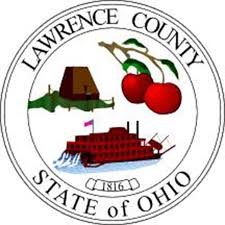      Erosion & Sediment Control Earth Moving Permit Application$500.00 Per Acre Disturbed plus$2,500.00 which includes the following:  Plan Review fees, approval/disapproval lettersPre-Construction meeting with Contractor, Owner, and SWCD Representative6 Site Inspections during the Construction                                        Post Construction – final inspection for close out of permit                           $200.00 Per Inspection for Additional (Above the initial 6) to be billed separate.Subdivision ________ Residential ___________ Commercial ____________ Individual Lot (no fee) _________Permit will be issued upon review and approval of excavation construction drawing plans, permit application & fees paidIT IS MUTUALLY AGREED THAT:1.  This agreement authorized the Lawrence Soil and Water Conservation District, or its representatives to perform duties related       to their job on Landowner’s Property.2.  Neither the District or Its representatives, nor the landowner or operator, will be liable for any damages to the other’s       property in carrying out the provision of the agreement unless such damage is caused by negligence or misconduct.3.  Signing this agreement, will allow the Lawrence Soil and Water Conservation District and/or its representative access to my      property for the purpose of floodplain, storm water or urban inspections, house numbering, site inspections, repairs,      retrievals, farm visits, and any other functions required to perform the duties related to their job. 4.  This Cooperative Conservation Agreement shall remain effective until terminated by either the landowner, the Soil and Water      District, by transfer of land, or said agreement is completed and finalized.Applicant Signature: __________________________________________________________ Date: _______________________District Supervisor Signature: _____________________________Agreement #: _________ Date: __________Return Application To:                                      Lawrence Soil and Water Conservation District 						P.O. Box 144, 5459 State Route 217						Willow Wood, OH  45696__________________________________________________________________________________________________________                                                                                                       Office Use Only Application Received:                                 ______________________________ Fees Paid: _______________________________Construction drawings received:              ______________________________Revisions Received:                                    _______________________________ Pre-Construction Meeting Completed:   ______________________________Approved:                        		        _______________________________Disapproved:   			       _______________________________Final Approval:                                            _______________________________ Permit Issued: ___________________________